Publicado en Madrid el 30/06/2023 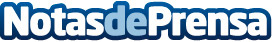 Transformar un negocio con 'Vender más en 7 pasos' de Salvador Vilalta BlancoSalvador Vilalta Blanco, reconocido experto en marketing y tecnología, lanza su nuevo libro 'Vender más en 7 pasos'. Un manual práctico y accesible que promete revolucionar las ventas de pequeñas y medianas empresasDatos de contacto:Salvador Vilalta Blanco+34 667788427Nota de prensa publicada en: https://www.notasdeprensa.es/transformar-un-negocio-con-vender-mas-en-7 Categorias: Nacional Educación Literatura Marketing Madrid Emprendedores Universidades Innovación Tecnológica http://www.notasdeprensa.es